Tisztelt Képviselő-testület!A Törökszentmiklós Városi Önkormányzat számára a Nemzeti Kulturális Alap Vizuális Művészetek Kollégiumának 2013-ban meghirdetett, 2014. évben történő megvalósítású, 3974 altémájú, Közterületi szobrok elkészítése, felállítása tárgyú felhívása révén lehetősége nyílt 3 000 000 forintos támogatás mellett Gróf Almásy János emlékére szobrot felállítani városunkban.Gróf Almásy II. János 1691. december 16-án született, 1765-ben április 4-én halt meg. Az egyik legnagyobb jelentőségű történelmi személy városunk életében, hiszen a török kiűzését követően, amikor az akkori település szinte teljesen elnéptelenedett, hatalmas erőfeszítéseket tett, hogy 1720-tól az újratelepítést elősegítse. Anyagi lehetőségeivel is hozzájárult a folyamat sikerességéhez, adókedvezményeket, halászati jogot és bérelhető földeket adott a betelepülőknek, hogy segítse az ide érkezők boldogulását, letelepedését. Akkoriban még igen haladó szemlélettel egyaránt támogatta a reformátusok és katolikus betelepülését. Nevéhez fűződik egyik legrégebbi épületünk a Kálvária Kápolna megépíttetése is.Mindezek alapján méltó alakja és része Törökszentmiklós történelmének, aki előtt jogos tisztelgés szobrának felállítása, melynek a megújult Kossuth tér biztosítaná a legmegfelelőbb helyszínt. A szobor tervezett pontos helyét a mellékelt helyszínrajz mutatja.A szobor elkészítésére Kligl Sándor többszörösen országosan elismert Munkácsy díjas, a Magyar Érdemrend Lovagkeresztjével kitüntetett szobrászművész nyújtott be terveket a pályázat elnyerése érdekében. Ez alapján a szobor megvalósítását is ő végezné.A pályázat nem 100%-os támogatási intenzitású, így a 6 959 600 forint (bruttó) költségigényű alkotás elkészítéséhez a 3 000 000 forintos NKA támogatás mellett 4 000 000 forint összegű önerőt igényel a lektorátusi eljárással együtt.Tisztelt Képviselő-testület!Kérem az előterjesztést megvitatni, a mellékelt határozat tervezetet elfogadni szíveskedjenek!Törökszentmiklós, 2014. február 10.Dr. Juhász Enikőpolgármester____/2014. (______) K. t.							H a t á r o z a tGróf Almásy János szobrának felállításárólA Törökszentmiklós Városi Önkormányzat Képviselő-testülete fel kívánja állítani a Kossuth Lajos téren Gróf Almásy János mellszobrát.Törökszentmiklós Városi Önkormányzat Képviselő-testülete a szoborállítás költségeit részben a Nemzeti Kulturális Alap támogatásából, részben saját forrásból biztosítja.Törökszentmiklós Városi Önkormányzat Képviselő-testülete felhatalmazza Dr. Juhász Enikő polgármestert, hogy az megvalósítással kapcsolatosan teljes joggal eljárjon, valamint a szoborállítással kapcsolatos szerződéseket aláírja.Törökszentmiklós Városi Önkormányzat Képviselő-testülete a megvalósításhoz szükséges forrást a 2014. évi költségvetésben biztosítja.Erről értesítést nyer:Dr.  polgármester  Dr. Ondok László jegyző Közpénzügyi OsztályVárosfejlesztési OsztályIrattárElőterjesztés melléklete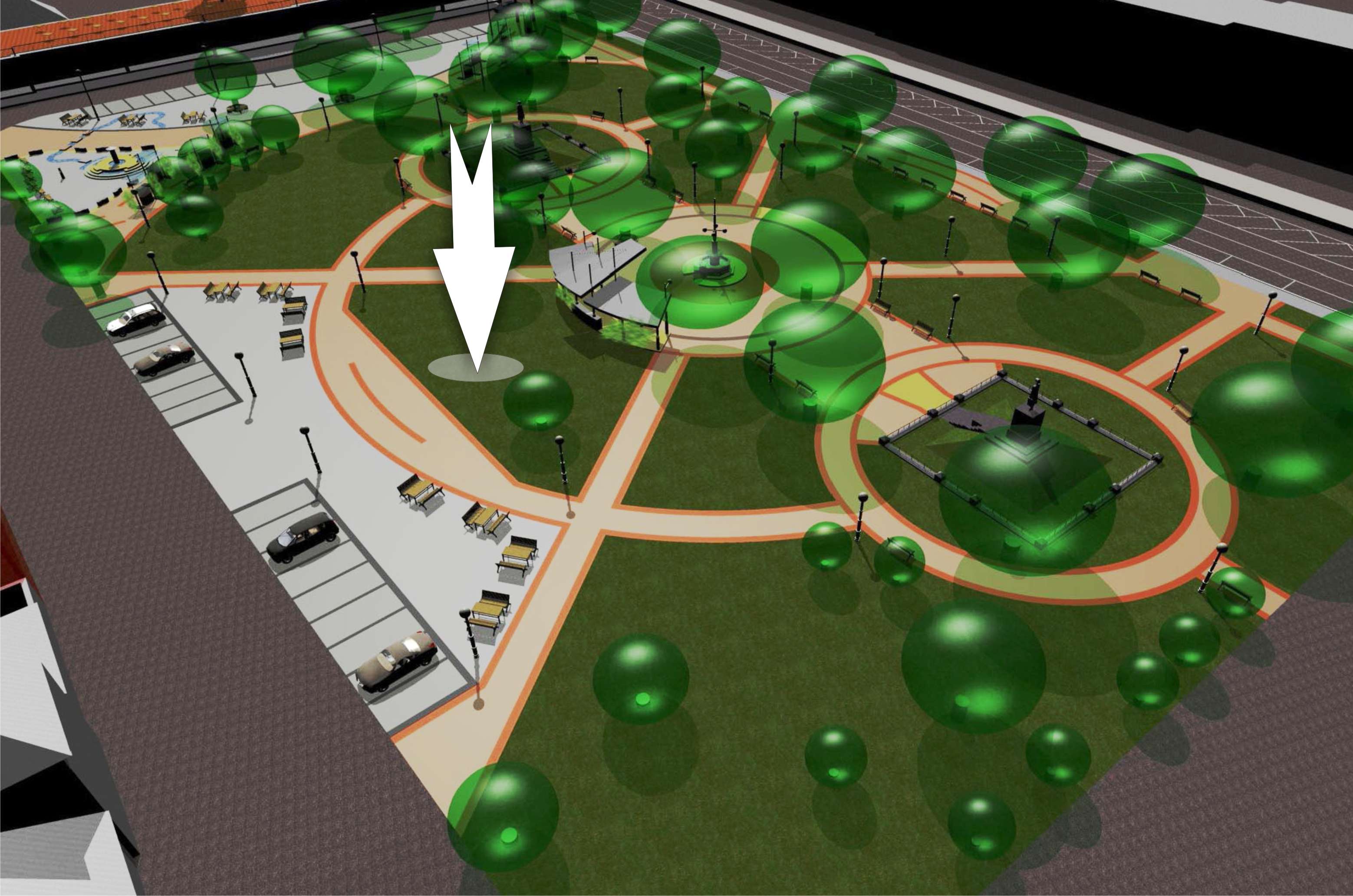 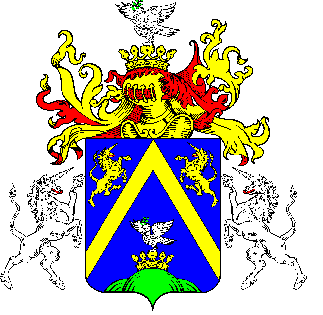 2.TÖRÖKSZENTMIKLÓS VÁROS POLGÁRMESTERÉRŐLTÖRÖKSZENTMIKLÓS VÁROS POLGÁRMESTERÉRŐLTÖRÖKSZENTMIKLÓS VÁROS POLGÁRMESTERÉRŐLE L Ő T E R J E S Z T É SE L Ő T E R J E S Z T É SE L Ő T E R J E S Z T É SA Képviselő-testület 2014. február 12-ei rendkívüli nyilvános üléséreA Képviselő-testület 2014. február 12-ei rendkívüli nyilvános üléséreA Képviselő-testület 2014. február 12-ei rendkívüli nyilvános üléséreElőterjesztő megnevezése: Dr. Juhász EnikőDr. Juhász EnikőIktatószám: 2-13/2014-F-12-13/2014-F-1Tárgy: Gróf Almásy János szobrának felállításárólGróf Almásy János szobrának felállításárólElőterjesztés jellege:Rendelet-tervezet, Határozat-tervezet, Tájékoztató, BeszámolóRendelet-tervezet, Határozat-tervezet, Tájékoztató, BeszámolóMelléklet: 1 db határozat-tervezet 1 db helyszínrajz 1 db határozat-tervezet 1 db helyszínrajz Készítette:Édes KrisztinaÉdes KrisztinaVéleményezésre megküldve: a Képviselő-testület Pénzügyi és Városfejlesztési Bizottságarészérea Képviselő-testület Pénzügyi és Városfejlesztési BizottságarészéreTörvényességi véleményezésre bemutatva:2014. február 7.2014. február 7.